     РЕСПУБЛИКА БЕЛАРУСЬ                    ПАСПОРТ          воинского захоронения                                                            (захоронения жертв войн)                                                                                                           (учетный номер)Место и дата захоронения___Гродненская область, г. Свислочь_________________                                                                                                                                              (область, район, город, _южная окраина кладбища, 1944 год___________________________________________сельсовет, населенный пункт, число, месяц, год)2. Вид захоронения____братская могила___________________________________________  3. Охранная зона (границы захоронения)______длина – 5 м, ширина – 5 м___________4. Краткое описание захоронения и его состояние__памятник с надгробной плитой и фигурный постамент с мемориальной доской. Изготовлен из бетона. Состояние - хорошее. 5. Количество захороненных:6. Персональные сведения : прилагаются7. Кто осуществляет уход за захоронением______отделение пограничного контроля «Свислочь», ГУО «Средняя школа № 3 г. Свислочь»8. Фотоснимок захоронения                                      9. Карта расположения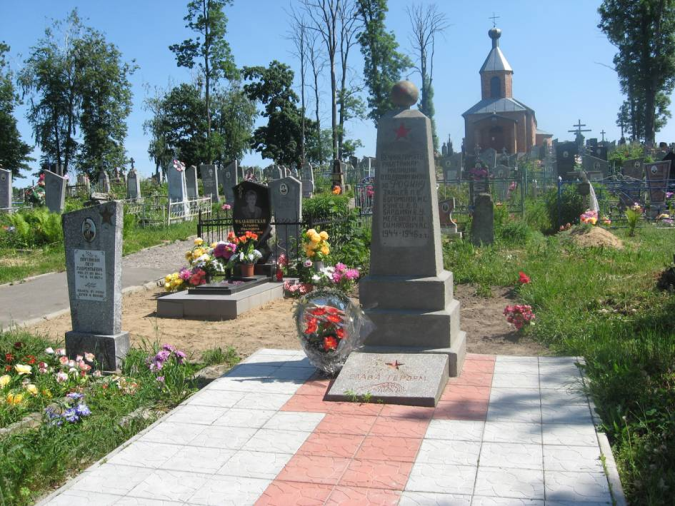 10.Дополнительная информация ____могила погибших сотрудников РО МГБ и пограничников ________________________________________________________________ Подписи уполномоченных представителей:Председатель Свислочского районного исполнительного комитета                                   В.С.ОнищикМ.П.«_10_» __мая___2017 г.Военный комиссар Волковысского,Берестовицкого и Свислочского районовполковник                                                                                  С.В.ИгнатовичМ.П.«_10__» ___мая____2017 г.С П И С О К   П О Г И Б Ш И ХКарточка № 2520           Область  Гродненская             Район   Свислочский               Пункт  г. СвислочьВсегоВ том числе по категориямВ том числе по категориямВ том числе по категориямВ том числе по категориямВ том числе по категориямВ том числе по категориямВ том числе по категориямВ том числе по категориямИз нихИз нихПриме-чаниеВсеговоеннослужащихвоеннослужащихучастниковсопротивленияучастниковсопротивлениявоеннопленныхвоеннопленныхжертв войнжертв войнизве-стныхнеиз-вест-ныхПриме-чаниеВсегоизве-стныхнеиз-вест-ныхизве-стныхнеиз-вест-ныхизве-стныхнеиз-вест-ныхизве-стныхнеиз-вест-ныхизве-стныхнеиз-вест-ныхПриме-чание55-------5--№ п/пВоинское званиеФамилияИмяОтчество(если таковое имеется)Дата рожденияДата гибели или смертиМесто первичного захороненияМесто службыМесто рождения и призыва1.сержантБаженовС.Т.192002.07.1945---2.ефрейторКарабаевН.А.191802.07.1945---3.сержантЛепешкинВ.Е.192502.07.1945---4.старшинаТобакМихаилИсаакович191819.09.1944д. Немержа 85-й ПО5.рядовойБредихинНиколайАлександрович190319.09.1944д. Немержа85-й ПО